MANUAL DE ACESSO AO SITE Produto: PBMPúblico: USUÁRIOINTRODUÇÃO	Prezado(a) Usuário (a),Este manual foi desenvolvido para servir como um guia de utilização de sua área exclusiva do site Funcional e contém instruções para o seu dia a dia na utilização do benefício medicamento, através de uma linguagem simples e objetiva.O Site Funcional foi desenvolvido para ser usado em diferentes navegadores, como o Internet Explorer, Firefox, Google Chrome, etc, podendo ser utilizado sem restrições de uso e com maior abrangência.ESTRUTURA DO SITEO site http://www.funcionalcorp.com.br/funcionalcard/ foi desenhado exclusivamente aos usuários para proporcionar o acesso rápido as informações pertinentes aos nossos serviços, vantagens e notícias relacionadas a saúde, além da apresentação do nosso novo aplicativo.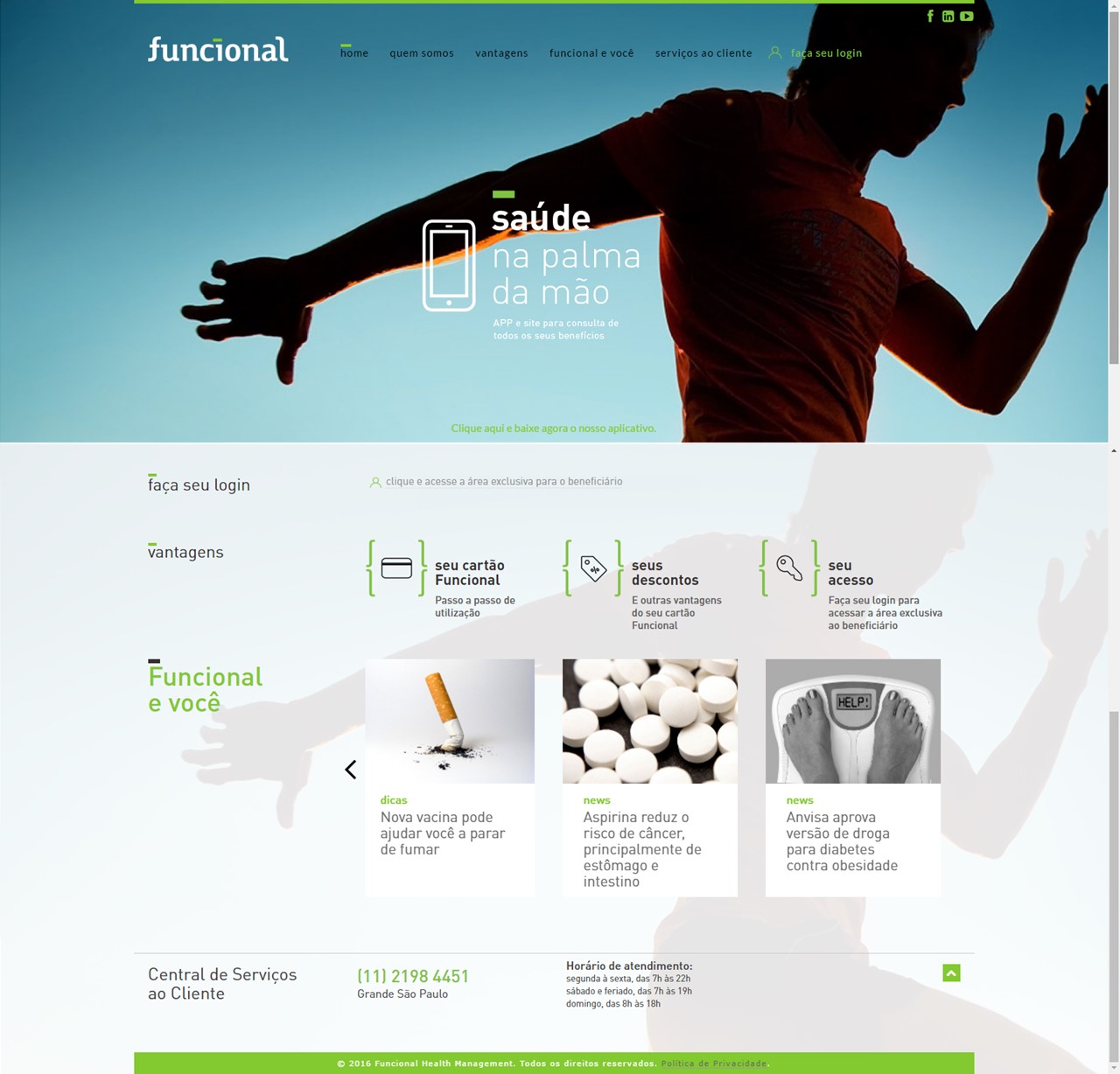 ACESSO A CONTASelecionar o ícone relacionado a efetuação do login, através da identificação do login e senha na próxima tela.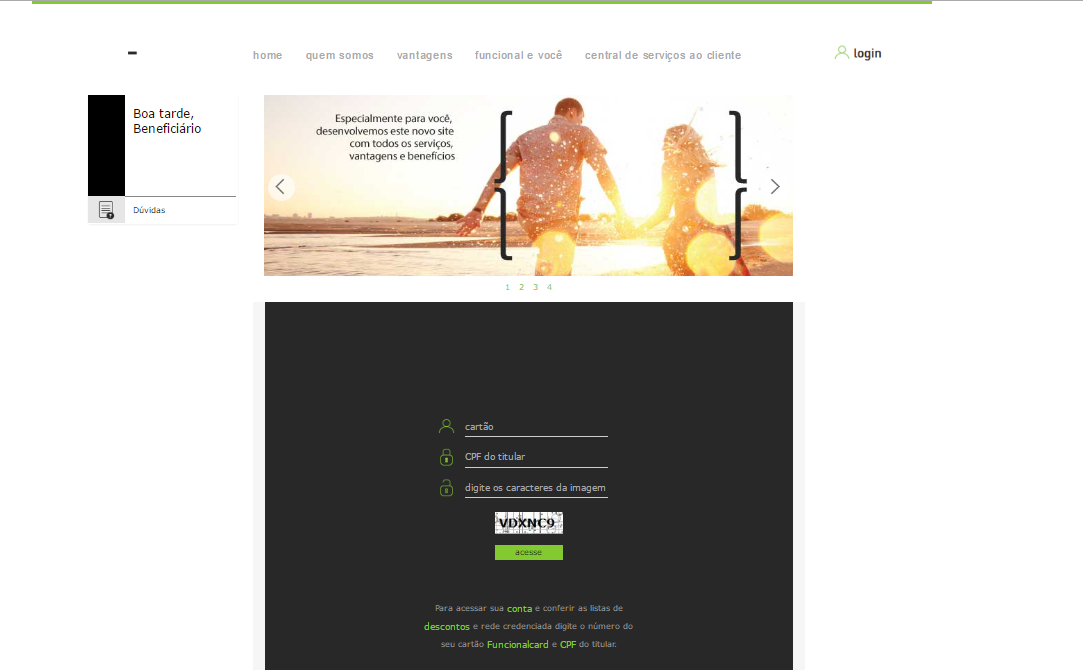 ACESSO AS FERRAMENTASConforme exemplo abaixo, será disponibilizado um menu de informações e ferramentas, relacionados ao programa de benefício.O beneficiário poderá:Consultar e editar informações relacionadas a sua conta, tais como e-mail, telefone e celular;Acessar as informações gerais de seu benefício e dúvidas frequentes;Consultar saldo e limite disponíveis;Consultar o extrato detalhado de compras;Efetuar pesquisa de produtos e rede credenciada;Solicitar e acompanhar processo de reembolso.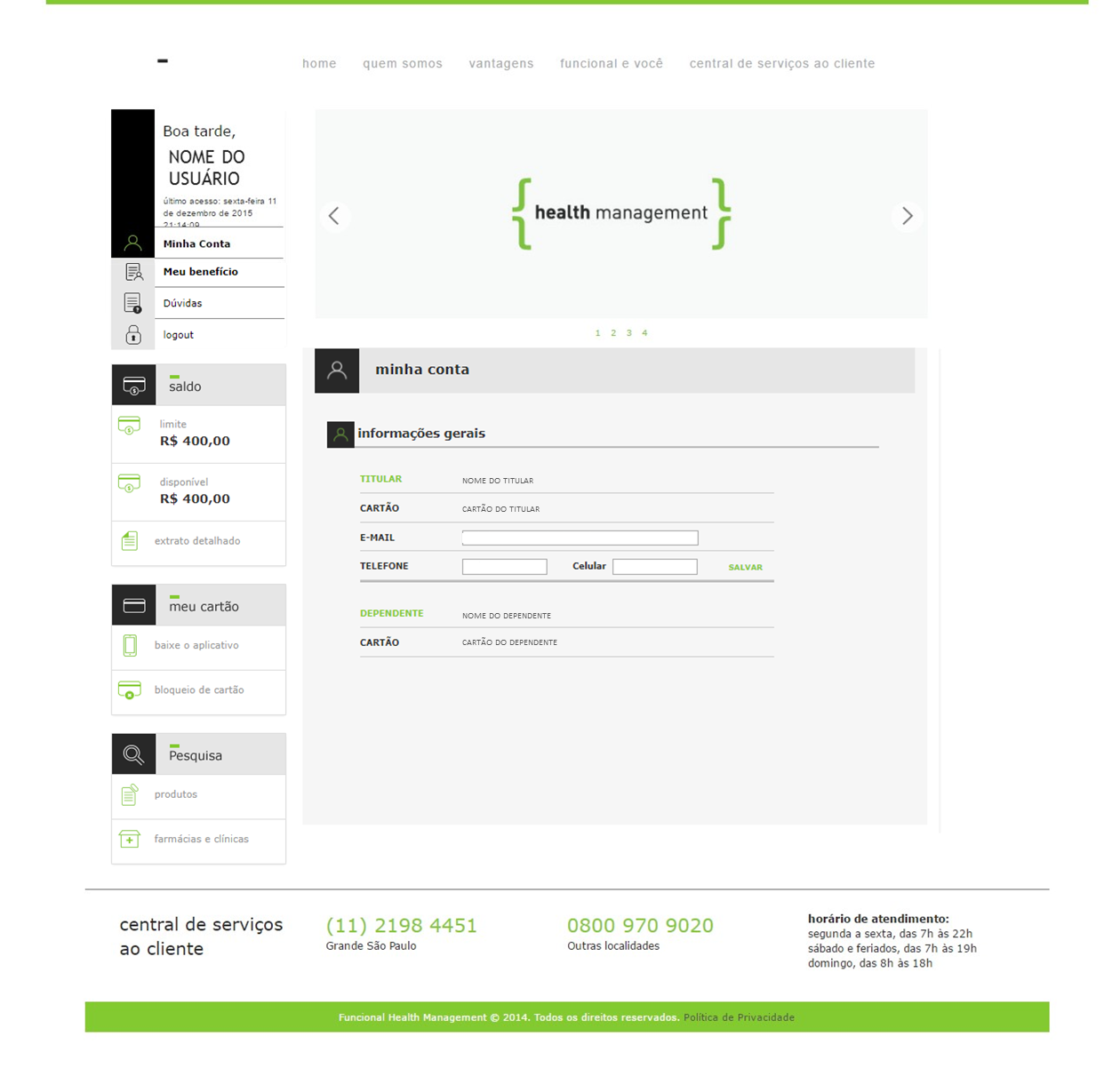 EXTRATO DETALHADOA ferramenta de acesso ao extrato detalhado permite a consulta das últimas compras realizadas pelo grupo familiar e/ou usuário, por ciclo de fechamento.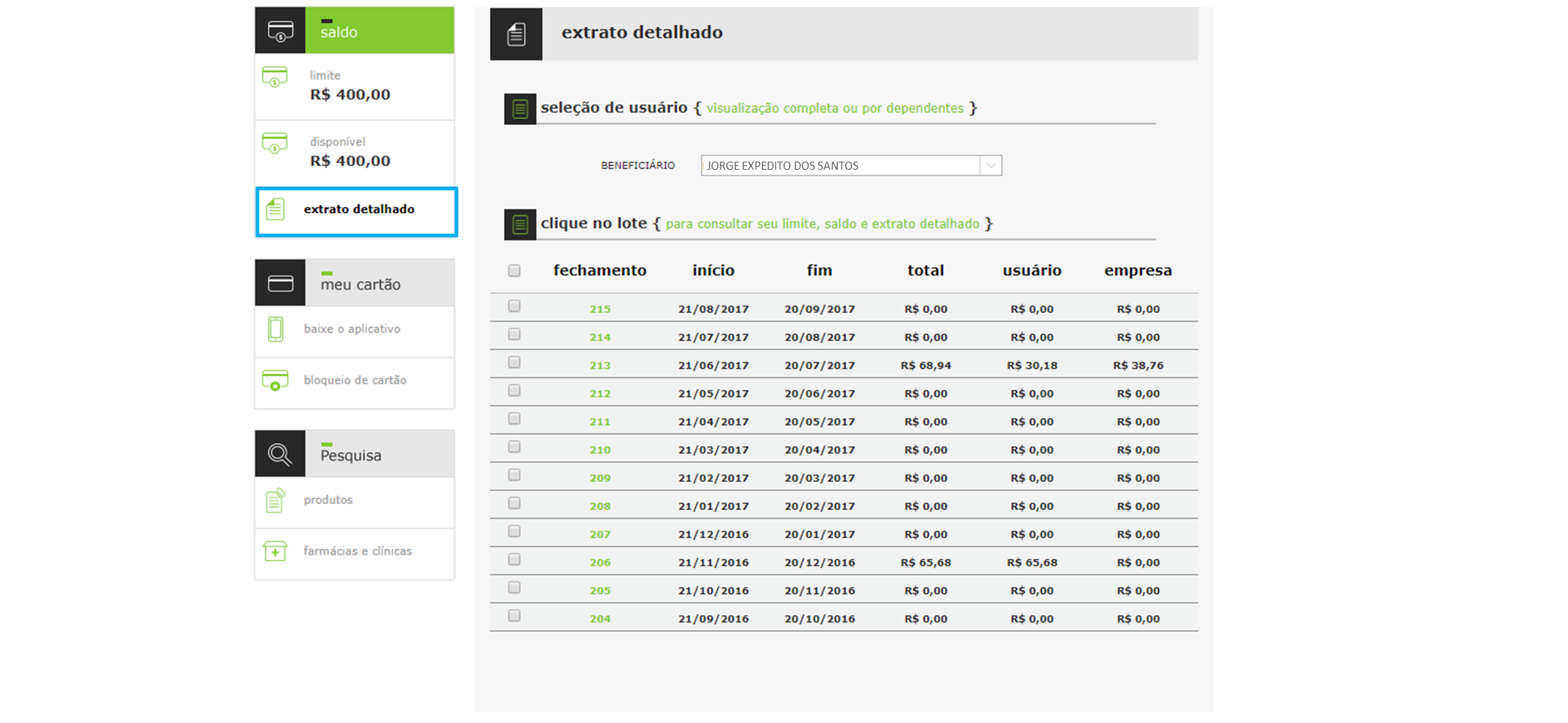 O extrato irá representar o limite de compra, saldo e validade (data limite) relacionados ao período selecionado, além da identificação do total geral movimentado e a distribuição do valor entre usuário e empresa. Quando existir consumo dentro do ciclo de fechamento selecionado na busca, o extrato representará todas as informações referentes as compras efetuadas durante o período com a identificação do estabelecimento credenciado, produtos e quantidades adquiridas, com os seus respectivos valores, e possibilidade de exportação das informações por PDF.E MAIS! A ferramenta também permitirá a avaliação de cada compra realizada. As experiências de compras poderão ser avaliadas como ÓTIMO, ACEITÁVEL ou RUIM. 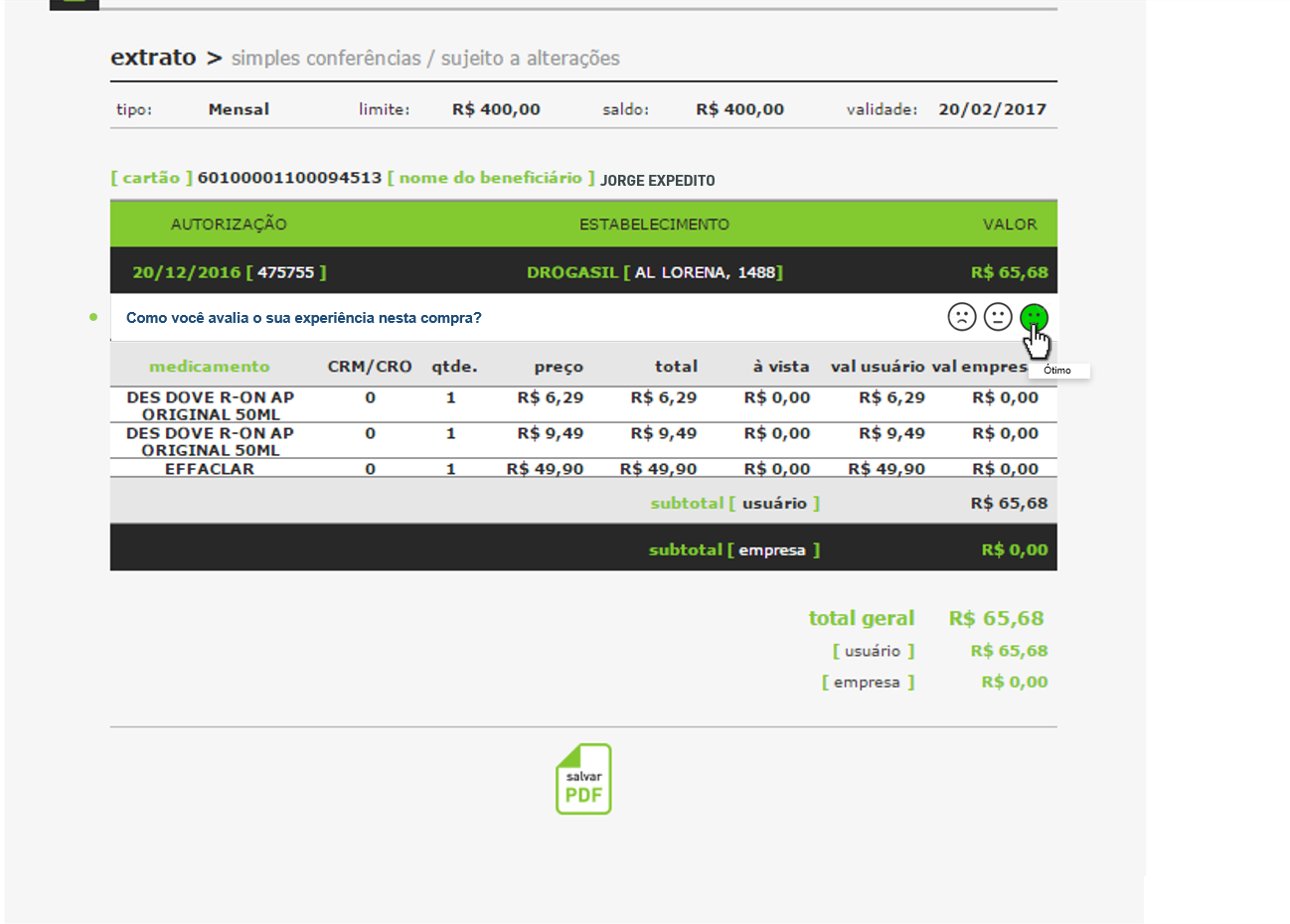 FARMÁCIAS E CLÍNICASCom a ferramenta de Rede Credenciada, é possível identificar a distribuição das farmácias na Rede Credenciada da Funcional em todo o país.A busca poderá ser feita seguindo a identificação das opções de Segmento, Estado, Cidade e Bairro, que aplicarão o filtro para identificação das lojas.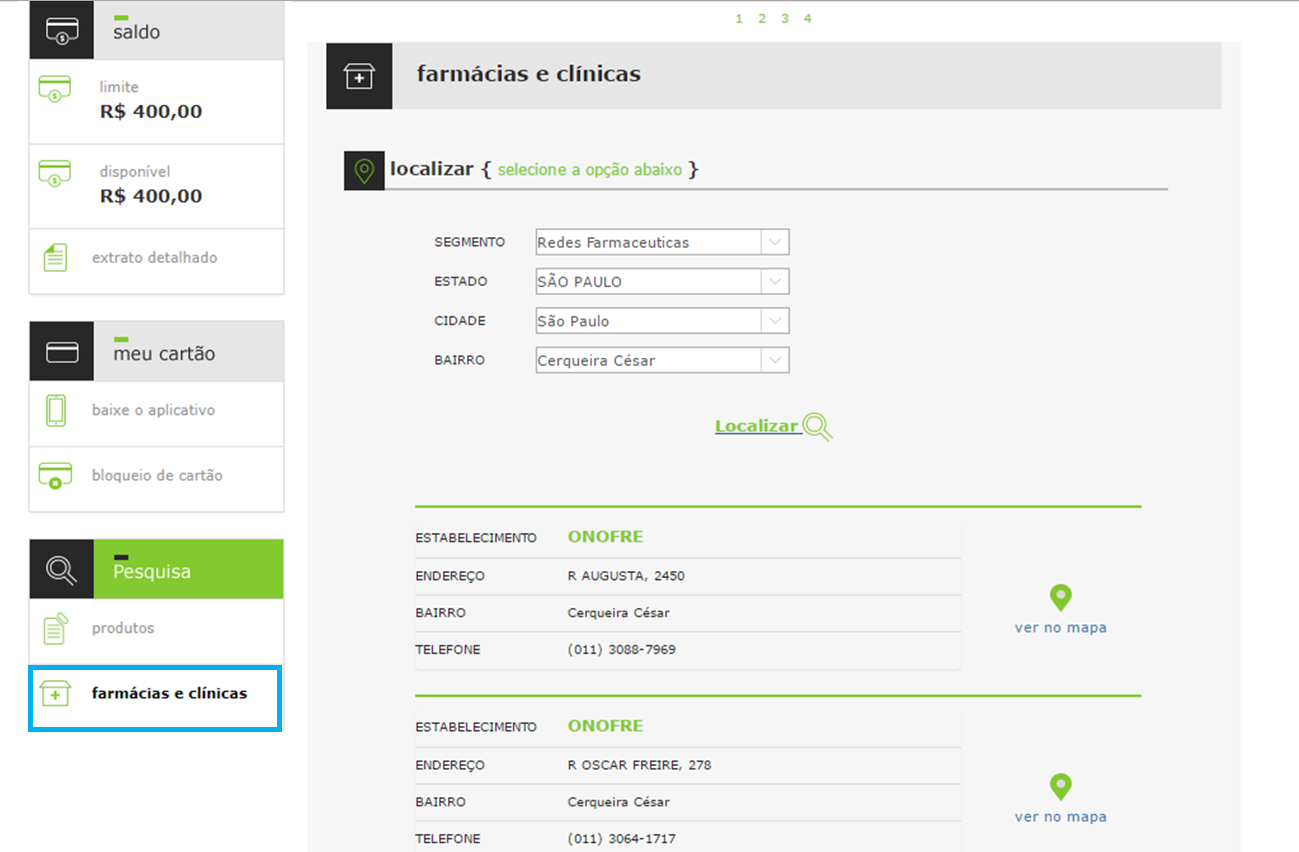 O resultado da busca apresentará o endereço e telefone dos estabelecimentos localizados, com a possibilidade de identificar a sua localização no mapa.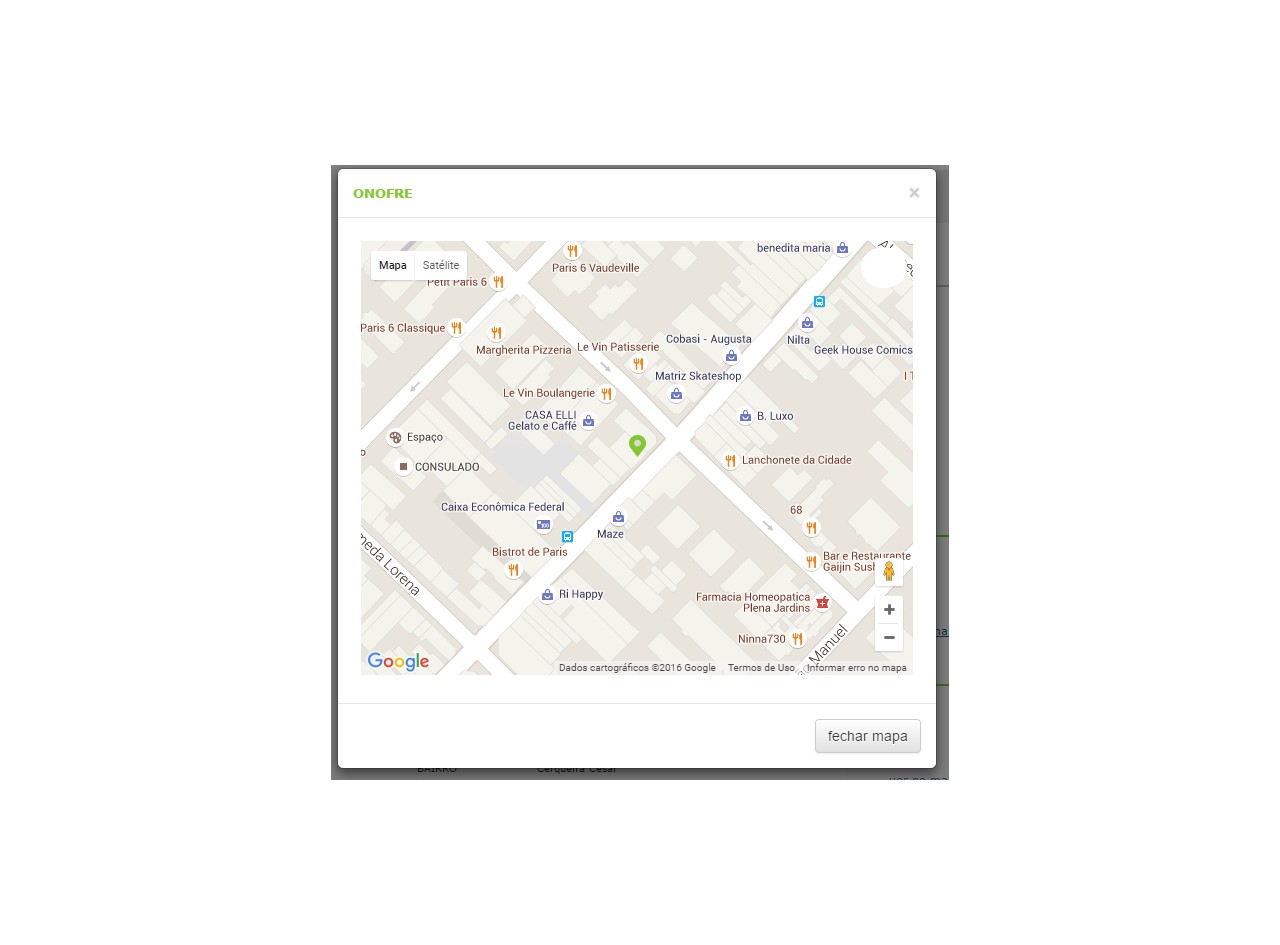 PRODUTOSA partir da ferramenta de pesquisa de produtos é possível efetuar a consulta de produtos pertencentes ou não da LPM (Lista Preferencial de Medicamentos) da Funcional.   A busca será efetuada por nome do produto e em seu resultado será apresentada uma listagem com o detalhamento das respectivas apresentações, princípios ativos, laboratório fabricante, tipo do produto e descontos registrados aos produtos que fazem parte da lista de cobertura.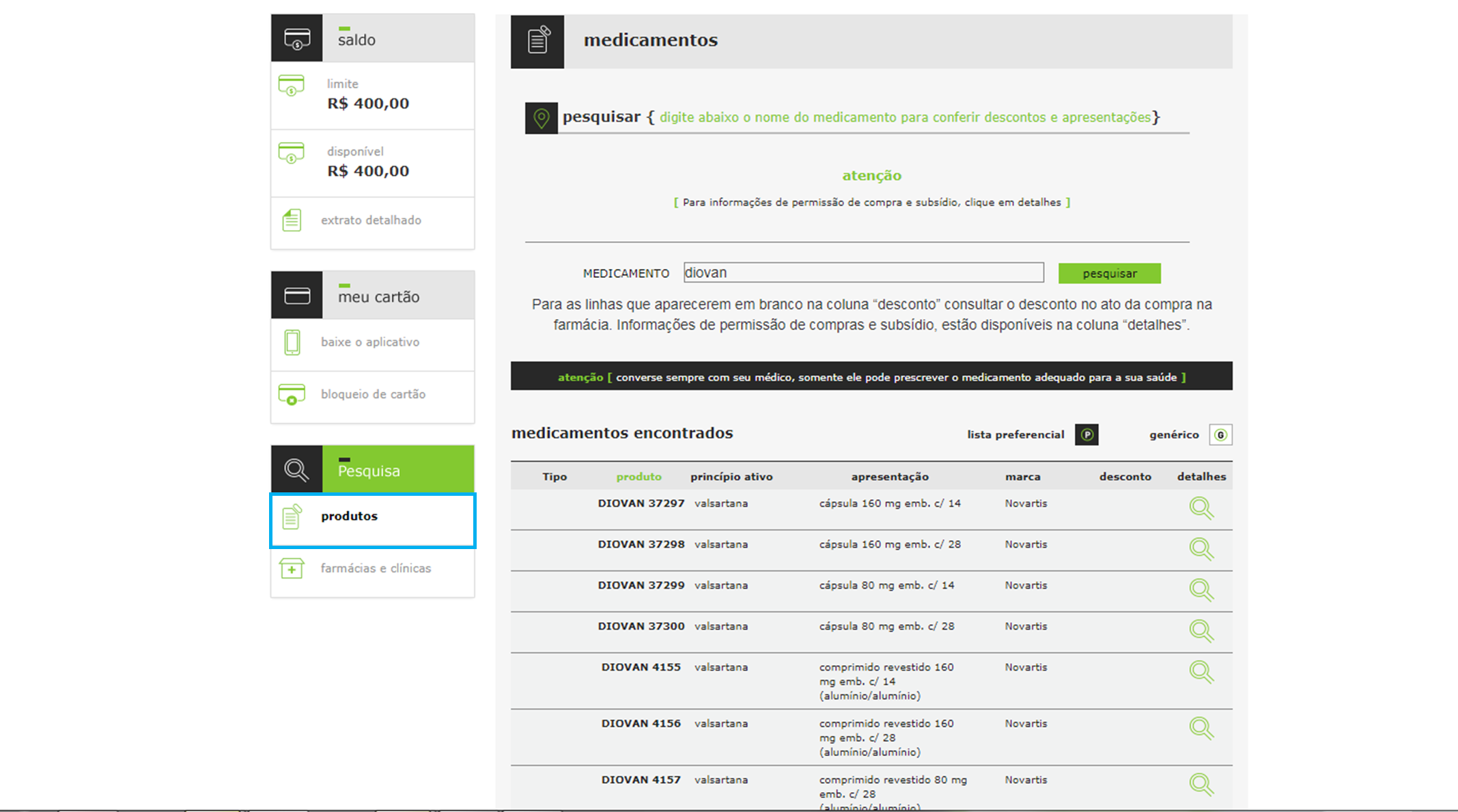 Ao verificar os detalhes de cada apresentação relacionada, será possível consultar a permissão de compra do produto de acordo com a regra do benefício da sua empresa.BLOQUEIO DE CARTÃOEm casos de perda ou roubo, o usuário poderá solicitar o bloqueio de seu cartão e dos dependentes acessando o seu ambiente online. Através da ferramenta o usuário poderá escolher, entre os integrantes de seu grupo familiar, o cartão a ser bloqueado, e ainda, inserir seu e-mail e telefone para a validação dos dados.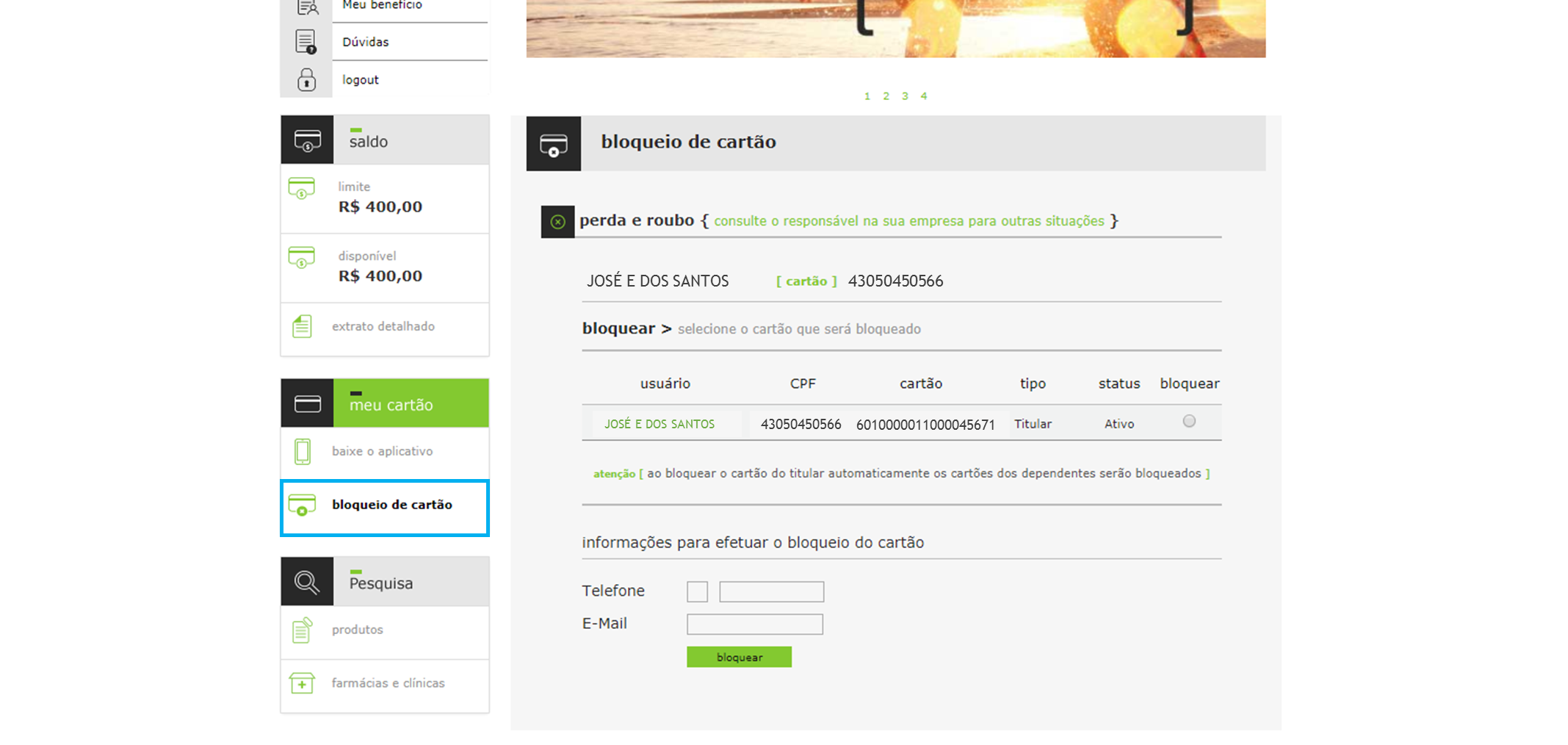 Finalizada a solicitação, a ferramenta gera automaticamente o número do chamado do bloqueio gerado e com o registro das informações inseridas, permitindo que o protocolo seja salvo em PDF.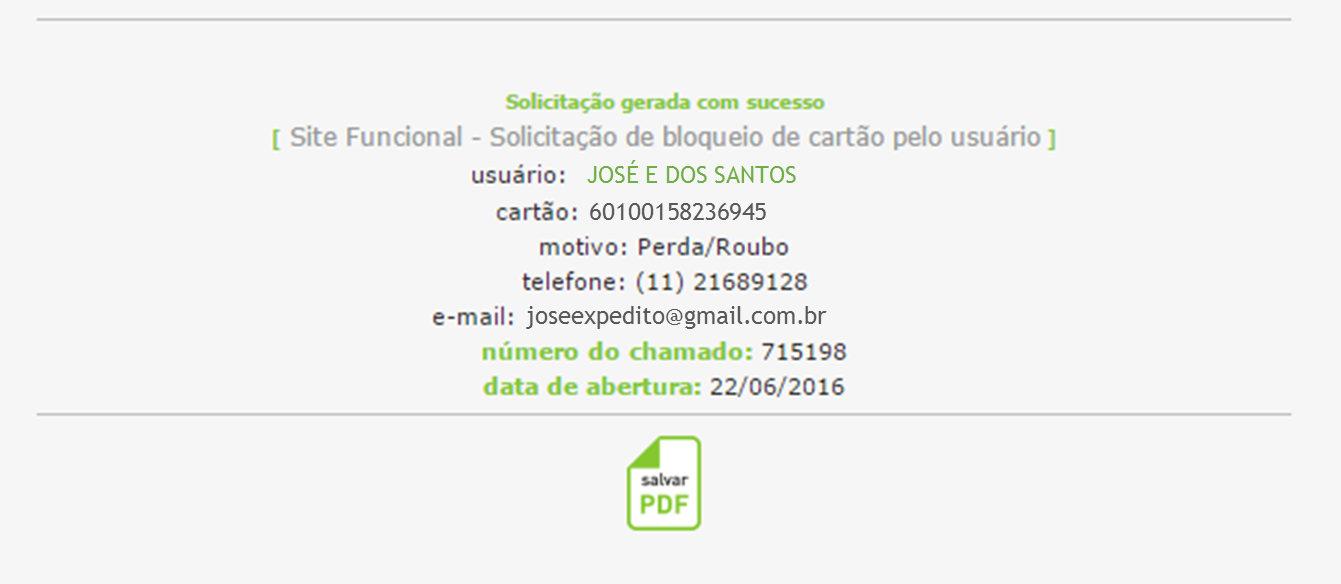 REEMBOLSOPara o benefício que permite o serviço de reembolso é possível solicitar e acompanhar os processos através do portal. Ao solicitar a análise de reembolso, leia atentamente o termo de solicitação do serviço. O processo de reembolso será analisado de acordo com a política do seu benefício da sua empresa. Antes de iniciar o preenchimento, tenha digitalizado os documentos: receita médica e cupom fiscal.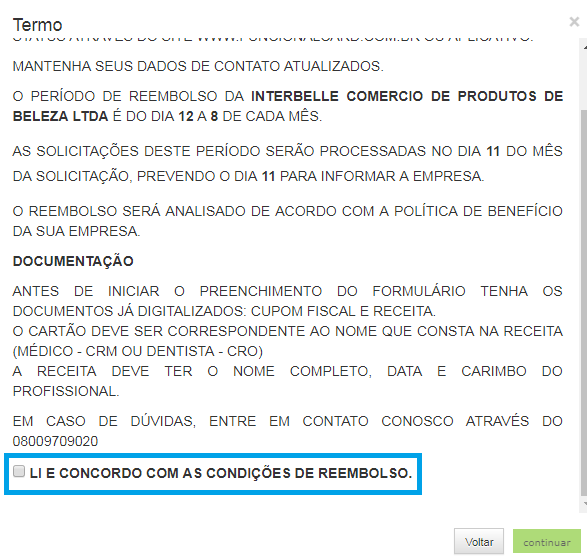 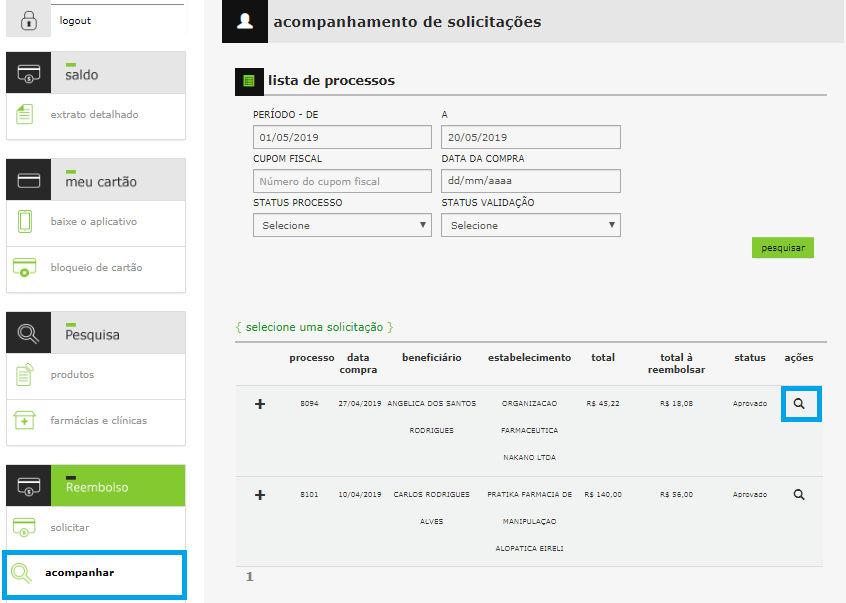 